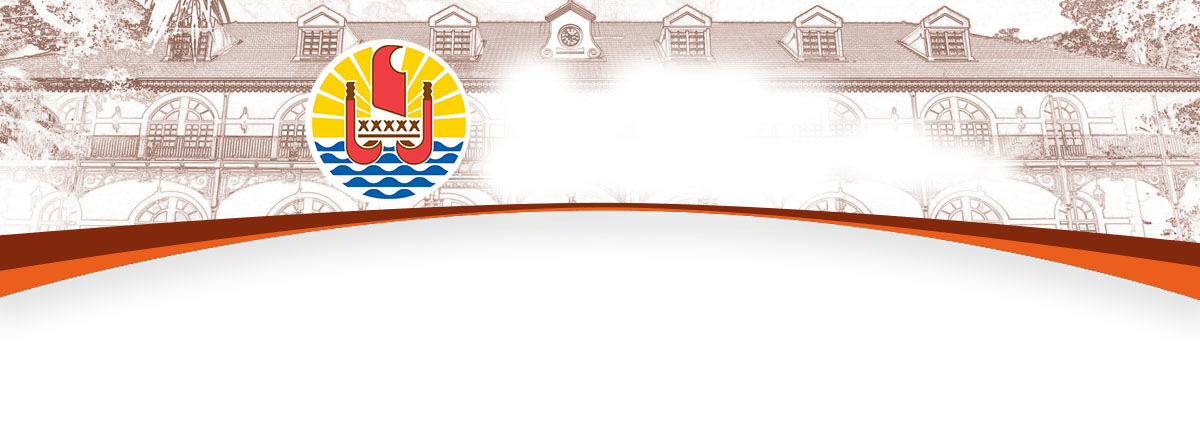 PIHA PUTURA'A PARAU 'APIMahana toru 14 no ‘Atopa 2015	Mau fa'aotira'a a te 'Apo'ora'a a te mau Fa'aterehau« Ua ‘api te fa’aterera’ahau porinetia » : fa’a’itera’a a mahana maha i te Peretitenira’aTe Hepetoma no te Fa’a’apira’a i te mau piha toro’a a te Hau, fa’anahora’a hanahana no te fa’atiani i te mau tauto’ora’a no te fa’a’api i te fa’aterera’a a ‘ohipa a te hau, e tupu te reira mai te 12 e tae atu i te 18 no ‘atopa. No teie ‘oro’a, rave ‘apipitihia e te Pu a te Tomitera Teitei e te mau ‘Oire, e fa’a’ite atu o Porinetia farani i te huira’atita, i te mau fa’anahora’a ‘api rau o tei ravehia mai, a rave rahi mau matahiti i teie nei, na te mau piha toro’a e te mau pu ‘ohipa a te Haufenua no te ha’amaita’i i te tavinira’a e te fa’ahotura’a ihoa ra i te terera’a ‘ohipa rorouira.Taua fa’anahora’a ra o te fa’ata’ahia no te huira’atira e no te mau rave ‘ohipa a te hau, ua fa’anahohia ia no te mahana maha 15 no ‘atopa, mai te hora 10 i te pae po’ipo’i e tae atu i te hora toru i te pae tahara’a mahana i roto i te mau piha o te Peretitenira’a. Ua titauhia te ta’ato’ara’a no te mau piha toro’a a te hau ia ineine, i nehenehe ai e tapura ara’ara’a mai i te huru no te mau vahi no te mau fa’anahora’a ‘api o tei ravehia mai e te pu ‘ohipa a te hau porinetia. E fa’a’ite ma’uehia mai te fa’a’itera’a i taua mau vahi ra, e i muri mai, e fa’atere mai to’o’ahurumapiti piha toro’a i te tahi fa’a’itera’a fa’ahu’ahu’a maita’i. Ei ‘iritira’a i taua mahana ra, e vauvau mai te Fa’aterehau ti’a’au i te porotita rorouira i te mau fa’anahora’a ‘api roa a’e, o te fa’ao ia Porinetia i roto i te tupura’a o te rorouira.Hi’o fa’ahoura’a i te mau tarifa a te FarerataUa ha’amana te ‘Apo’ora’a a te mau Fa’aterehau i te fa’anahora’a ‘api no te tarifa no ni’a i te mau tareni ravehia e te Pu a te mau Farerata e o Taniuniura’a (OPT) i te huira’atira, i roto i ta’na tareni no te tavinira’a i te nuna’a huira’atira.I roto i te ‘ohura’a o te mau matahiti, ua rave mai na te OPT i te tahi mau fa’atauiuira’a tarifa no ta’na tarena mau tapura ‘ohipa farerata e te hope’a o tei ravehia na ia i te 2 012 ra. ‘Oia mau, tei raro a’e te mau tapura ‘ohipa a te farerata i te mau titaura’a fa’arava’ira’a faufa’a teimaha mau :Te haponora’a e te ‘operera’a i ni’a i te ho’e tahora rahi e au i te ‘a’anora’a o ‘Europa (e 87 mau pu fare rata) ;Te moni rahi no te mau haponora’a na ni’a i te manureva e na ni’a i te pahi, o te ’amu e 40 % no te moni anihia no te mau ta’amotu;Te piriha’o o te matete e te ti’ara’a tauiui noa no te mau haponora’a na te ara ;Te fa’atipoupoura’a i te pae no te mau tauiha’a hapono vitiviti;Te hanira’a rahi i roto i te fa’ahotura’a o te rata uira.Ia hi’o tatou i te area o tei vai tano no amai i rotopu i te mau ho’o no te fa’a’ohipara’a i te tareni a te farerata e a ta’na mau terera’a ‘ohipa, e te ha’afaufa’a fa’ahoura’a o tei ravehia mai e te Farerata no Farani, ua rave mai te ‘Apo’ora’ahau i te mau fa’atanotanora’a tarifa no ni’a noa i te mau haponora’a na roto noa i te fenua nei.No reira, te tarifa no te utara’a na roto no te rata i raro mai i te 20 tarama e mara’a ia mai te 75 toata farane i ni’a i te 80 toata farane. Ei fa’aaura’a, te tarifa i Farani no te reira huru rata, tei ni’a ia i te 90,7 toata farane e ha’amara’ahia atu i ni’a i te 95,5 toata farane i te 1 no tenuare 2 016.I te mea te tarifa fa’a’ohipahia no te mau fa’aarara’a no te taera’a mai o te mau tauiha’a hapono e te fa’atauira’a i te vahi nohora’a, ua tuea noa i ni’a i te tarifa no te rata 2O tarama, te tarifa ’api e fa’atano ’aifaito noahia atu ia, mai te 75 toata farane e mara’a atu i ni’a i te 80 toata farane. Ia au i te taime e hina’arohia no te hamanira’a i te mau titoro rata e te taime hope’a roa no te fa’aara i te hoani, ua fa’aotihia e fa’aohipa i te reira mau fa’anahora’a i te 1 no novema 2 015.’Opuara’a Ture ’Ai’a no ni’a i te mau Fa’ahaerera’a mai i te fenua nei tapiho’o ’orehia e te mau tute ’’oti’a fenuaNa ni’a i te mana’o tu’u o te Mono-Peretiteni, ua hapono atu te ’Apo’ora’ahau i roto i te ’Apo’ora’arahi no Porinetia farani i te ho’e ’opuara’a Ture ’Ai’a no ni’a e rave rahi mau fa’aturera’a no ni’a i te mau fa’ahaerera’a mai i te Fenua nei tapiho’o ’orehia e te mau unuma e no te tahi ma huru tute ’oti’a fenua.Ei fa’aha’amana’ora’a, te mau tauiha’a fa’ahaerehia mai e te mau unuma, e tae noa atu na roto i te fereti fa’aru, e fana’o ia i te ho’e huru tute ta’a-è no to ratou huru tauiha’a tapiho’o ’orehia mai. E mau taua ’afata ra i ni’a i te ho’e tutera’a tare i ni’a i te ’oti’a no e 200 000 toata farane no te mau tauiha’a o te ’ape’e mai i te mau ta’ata ratere mai e i te faito e 50 000 toata farane no te tahiè atu mau huru.Te mau faito tute tare o te vaimana nei i teie nei tei ni’a ia i te 20 % no te ho’o ’oti’a fenua no te mau tauiha’a no roto mai i te ’Amuitahira’a ’Europa (UE) e e 30 % no te tahi è atu, te mau ’ava ta’ero e te mau ’ava’ava, o tei ’ore i fa’aohia mai i roto i te reira huru fa’anahora’a tute ta’a-è.Teie ra, te vaira te tahi mau tafifi no te fa’a’ohipara’a i te reira, ’inaha, a niuhia te reira i ni’a iho i te faaturera’a i te vahi no reira mai taua mau tauiha’a ra, o tei niuhia i ni’a i te mau fa’aturera’a ’aita i ha’apapu maita’ihia mai e te fa’aturera’a. No te reira tumu, no te fa’a’ohipa i te mau faito 20 e aore ra 30 %, e hina’aro te Piha no te mau ’oti’a fenua. E ’ere te reira i te mea ara’ara’a, no reira e mea titauhia ia hi’opo’a tata’itahihia, e tei o te vai mai, e nehenehe e 2 tauiha’a no te ho’e noa mai fenua raua e piti ato’a, e tutehia ho’e e 20 % e te tahi e 30 %, ia au i te fa’a’ohipara’a o ta te muto’i ’oti’a fenua e fa’a’ohipa. Te ho’e fa’ahi’ora’a, ho’e pute o tei hamanihia i Farani, tera ra, o tei ho’ohia mai e te ho’e ta’ata reva i Marite e to’na moniho’o tei raro mai i te200 000 toata farane, e tute tarehia ’oia i ni’a i te 30 %. Tata’ura’a « E fa’anehenehe au i to’u ‘Oire  » 2016Na roto i te tareni no te fa’ahotu i te porotita tuha’a no te Fariira’a Ratere e i te pae ihoa no te rautira’a ia’na, ua ha’amauhia mai na i te matahiti 2 015 ra, i te tata’ura’a « E fa’anehenehe au i to’u ‘Oire  » i ni’a i te parau tumu te fa’anehenehera’a e te tanura’a i te ra’au tanu na te mau hiti poromu  o te hau.E niuhia te tata’ura’a i ni’a i te tanura’a i te mau tiare tupu na te mau hiti poromu, o tei riro ei mea oraora no te huira’atira e ei hutira’a mai i te mau ratere i roto i to tatou mau ’Oire. Te fa o taua tata’ura’a ra, o te fa’aitoitora’a ia i te huira’atira ia fa’anehenehe i to ratou ’aua natura taura ’ore e te mau hiti poromu.Te tata’ura’a no te matahiti 2 015, ua riro mau na ia ei manuiara’a rahi. Ua fa’atupu na te reira i te ’oa’oa paraumau no te mau ’oire, te mau ta’atira’a e no te feia ’api. No reira, te tata’ura’a 2 016, « E fa’anehenehe au i to’u ‘Oire  », to’na fa o te fa’a’a’ano fa’ahoura’a atu a ia i to’na mau hihi, e te ’iriti ato’ara’a i te reira i te mau ’Oire e i te mau ’Oire tapiri no NI’a Mata’i ma e no Raro Mata’i ma. Te fa o teie tata’ura’a o te fa’aitoitora’a ia i te mau mana no te mau ’oire e te huira’atira ia fa’arahi mai i te feruri i te mau huru fa’anehenehera’a ’ap.Ta’a-è noa atu i to te 2 015, e fa’ata’ahia te ho’e Tomite hi’opo’a o te tere atu e farerei i te mau ’Oire e i te mau ’Oire tapiri e te mau Ta’atira’a o te fa’ao mai i roto i teie tata’ura’a « E fa’anehenehe au i to’u ‘Oire  ». Na taua Tomite hi’opo’a ra e faito mai i ta ratou mau tapura ’ohipa i ha’a mai e tei ia ratou ra te mana, ma te mata hi’opo’ahia mai e te ho’e ’uitie no te ture, no rte ’apapa i na ’aito matamua e toru. I teie matahiti, e Toru mau Re numera o te fa’ata’ahia : e 300 000 toata farane no te Re matamua, e 200 000 toata farane no te Re piti, e 100 000 toata farane no te Re toru.Ua ha’amana te ’Apo’ora’a a te mau Fa’aterehau i te mau fa’aturera’a no te faitora’a i te mau tapura ’ohipa e no te ma’itira’a i te mau ’aito e haru mai i te mau Re e  ua ha’amana ato’a mai ’oia i te fa’aturera’a no taua tata’ura’a ra. E fa’ataehia atu te ta’ato’ara’a no taua mau fa’aturera’a ra i te ta’ato’ara’a o te mau ’Oire e fa’ao mai i roto i taua tata’ura’a ra e e nene’i ato’ahia na roto i te Ve’a a te Hau no Porinetia farani. Te ’oro’a ’operera’a i te mau Re, ua tapa’ohia te reira no te ’ava’e Me 2 016.Tauturu i te SOFIDEP : fa’aroa fa’ahoura’a i te ho’e fa’aaura’a no te roara’a e rave rahi mau matahitiI te tiurai 2 009, ua horo’a na te Haufenua na te SEM SOFIDEP, ho’e tauturu moni no te fa’ahotu i ni’a i te faito e 500 000 000 toata farane no te paturu moni i te ‘aitarahura’a fa’aora’a na te mau taiete ‘ohipa ‘afaro e te tere maita’i tera ra o te farerei ra i te tahi mau fifi. Na roto i te parau ha’apapa no taua tapura ‘ohipa ra, ua ‘iteahia mai e 86 rahira’a taiete ‘ohipa o tei fana’o na i te tauturu a te « PRE » no te ho’e faito e 561 mirioni toata farane, ‘oia ho’i, te o’e ia faito e 6,5 mirioni toata farane na ni’a i te tapura ‘ohipa tata’itahi. Ua tapura ato’ahia mai ua roa’ahia 1 006 rahira’a ti’ara’a ‘ohipa o tei vai papu maita’i mai e e 63 % no taua mau taiete ra, o tei fa’aora mai e 560 rahira’a ti’ara’a ‘ohipa, o tei tere maita’i fa’ahou i teie mahana mai tei matauhia na.I mua i teie parau ha’apapu maita’i, e no te mea, te farerei noa nei a te mau taiete ‘ohipa i te mau fifi i te pae faufa’a moni, ‘oia ho’i te ho’e mara’ara’a fa’arava’ira’a faufa’a taupupu, ua fa’aoti te ‘Apo’ora’a a te mau Fa’aterehau e fa’ahaere fa’ahou i te ho’e fa’aaura’a no te roara’a e rave rahi mau matahiti, ia au i te mau fa’aturera’a no mua a’e nei, no te ho’e a faito e 500 000 000 toata farane.Fa’atuira’a i te ture no te mau tute : fa’aihora’a i te mau tute no te fa’ahotura’aTe ture no te mau tute, i to’na pae no ni’a i te fa’a’ohipara’a i te mau titaura’a tute no te fa’ahotura’a, o te ha’apapu maira e no te pae o te pu ‘ohipa hamani tauiha’a, « ua tute-è-hia i rapae’au i te tahua fariihia te mau ho’o o te mau pere’o’o no te mau huru faito ato’a e e mea fa’ahepohia no ratou te papa’i numera faura’o ». Teie ra, i roto i te tahi mau tuha’a no te terera’a ‘ohipa a te pu ‘ohiopa hamani tauiha’a, te mau pere’o’o ‘ohipa e te mau matini ta’aè e ti’ara’a faufa’a rahi to ratou i roto i te fa’anahora’a no te hamanira’a e aore ra no te fa’arirora’a mai. O te mau hru ia no te mau tuha’a tauiha’a hamani e mau tuha’a fa’a’apura’a tumu ra’au.No te paturu fa’ahoura’a atu a i te mau taiete pu ‘ohipa hamanira’a tauiha’a porinetia o te hina’aro ra e hamani i te mau punavai natura e te hamanira’a i te mau mea faufa’a, ua fa’aoti te ‘Apo’ora’a a te mau Fa’aterehau e farii ato’ahia taua mau huru pere’o’o ra. E tape’ahia maira, te tatarara’a i rapaea’u i te niu fa’ahotura’a fariihia te mau ho’o no te ravera’a mai i te tahi è atu mau faito pere’o’o, mai te mau pere’o’o fa’ata’aha no te uta i te mau ta’ata, ma te ‘apiti i te fa’a’ohipara’a e aore ra no te utara’a i te mau tauiha’a e te mau ma’a.Hawaiki Nui Va’a : fa’aturera’a no te fanora’a ‘iriataiE tupu te 24 ra’a no te tata’ura’a  hoera’a va’a no te ao « Hawaiki Nui Va’a » i te mau motu Raro Mata’i ma, mai te mahana toru 4 e tae i te mahana pae 6 no novema, ia au i te mau tuha’a matauhia i muri nei : mai Huahine hoe atu i Raiatea i ni’a i te ateara’a e 44,5 kirometera, i te mahana toru 4 no novema, mai Raiatea hoe atu i Patio Taha’a i ni’a i te hoe ateara’a e 26 kirometera, i te mahana maha 5 no novema e te tuha’a roa roa a’e, mai Patio Taha’a hoe atu i Boa Bora i ni’a i te ho’e ateara’a e 58,2 kirometera, i te mahana pae 6 no novema.Te mau ho’era’a a te mau Vahine e a te mau Taure’a Tane parauhia te 21 ra’a o te « Va’a Hine » e te 18 ra’a o te « Taure’a » e tupu ia i te mahana toru 4 no novema. I teie matahiti, e tupu te reira na hoera’a e piti ato’a ra i ni’a noa i te tahora moana no Raiatea i ni’a i te ho’e ateara’a e 24 kirometera, e ‘ere atura ia  i te 25 kirometera mai mua ra.No te poiherera’a i te hau o te feia hoe, ua fa’aoti te Tomite fa’atupu i taua hoera’a ra, e fa’a’ohipa fa’ahou i te fa’aturera’a no te parurura’a i ni’a i te ‘iriatai o te matahiti i muri atu, ma te fa’ao ato’a mai i te ho’e area parurura’a fifi e 200 metera no te mau hoera’a Va’a Hine e Taure’a i Raiatea.O te Pu Fa’atupu ana’e iho te Mana fa’atere ‘otahi roa no taua hoera’a ra na ni’a i te ‘iriatai e mea titau fa’ahepohia ia ‘oia ia fa’anaho maita’i i te parau no te parurura’a ‘eiaha roa atu te ho’e iti noa a’e fifi ia tupu mai. No te reira tumu i ani mai ai te Pu Fa’atupu, e ia ‘opani ‘eta’eta roahia i taua mau area taime ra, ‘eiaha roa’tu ia fariihia te ho’e iti noa a’e reni terera’a na te mau tuha’a moana i tapa’ohia no taua hoera’a rahi ra.No reira, ua fa’ata’ahia te te ho’e tuha’a reni no te mau va’a e tata’u e no te mau ‘ape’e rave’a no taua fa’anahora’a ra. E tu’uhia te reira poro tuha’a i raro a’e i te mana hi’opo’a o te tahi mau ti’amana o te mau mai ite mana muto’i. Ia ‘ofati noahia atu taua mau fa’aturera’a ra, e nehenehe tei ‘ofati e fa’autu’ahia i te utu’a no te 5 o te piha (‘oia ho’i 1500 ‘euros/178 997 toata farane e aore ra hau atu).E ‘aneti ato’ahia atu taua mau fa’aturera’a ra i te ta’ato’ara’a no te mau fa’aturera’a no te ta’ato’ara’a o taua hoera’a « Hawaiki Nui Va’a » ra. Hau atu i te reira, na te Fa’aterera’a pornetia no te mau ‘ohipa ‘ihimoana pu’oihia mai e te mau pu ‘ohipa rau (Feia ‘api e Tu’aro, Fa’aterera’a no te Patura’a, Pu a te Hau no te mau motu Raro Mata’i ma) e ha’apuroro noa i taua terera’a ‘ohipa ra na roto i te mau huru rave’a ato’a i roto i te mau ‘Oire e ‘ohipahia ra no te mau motu Raro Mata’i ma, te mau piha toro’a a te Haunui (MRCC, AEM, SAM, Piha a te Tavana Hau), te mau ‘Aua Muto’i Farani no te mau motu, te ‘Aua Muto’i Farani no te ‘Iriatai e tae noa ato’a atu i te mau auhoa unuma (te mau totaiete poti ta’ie, te mau fatu patana, etv° e te mau pu papa’ira’a ve’a. E ae’ehia taua fa’anahora’a ra e te ho’e tareni ‘ohipa fa’aarara’a e araira’a na roto i te mau fa’aarara’a na roto i te reva no te mau fa’aturera’a no taua mau huru taime ra.No ni’a i te pu’etau mata’i rorofa’i o tei fa’aara noahia, o te tumu ia, e fa’a’ohipahia te mau fa’aturera’a no te vai mata ara noara’a e te ineine noara’a e fa’aore i taua fa’anahora’a ra ia tupu tau’e no amai te mata’i rorofa’i. Te fa’aha’amana’ohia ra te feia fa’atupu, ia ineine noa no te fa’ataime e aore ra no te fa’aore roa i taua hoera’a rahi ra, mai te mea e fa’ahepohia no te huru ‘ino o te reva. Ua nominohia te Peretiteni no te Tomite Fa’atere no Hawaik Nui Va’a, o Elise Maamaatuaiahutapu, te fa’atere no te fa’aturera’a no te pae parurura’a ia fa’aarai te mau ti’a fa’atere ato’a ia rave noahia atu te ho’e fa’aotira’a mai te reira te huru. Tera ra, mai te mea noa atu, e ‘itehia te vaira te paruparu o te mau tino fa’atupu, e nehenehe ta te Fa’aterera’a Fenua e tape’a i te mana o te Pu fa’atupu, no te fa’aore i taua ta’urua rahi ra mai te peu noa’tu e titauhia.Fa’aterera’a no te ‘opuara’a Seafood Hub no FarateaUa fa’aoti te ‘Apo’ora’ahau e fa’ahaere fa’ahou i te ‘opuara’a no te fa’anaho hopehua roara’a i te tuha’a no Faratea  i roto i te ‘Oire no Taiarapu Hitia’a o te Ra, e te  mau patura’a ihoa ra no te mau uahu, ia riro mai te reira poro ei roto no te tautaira’a piihia « Hotumoana Hupe no Faratea ».Ta’a-è noa’tu no tei fa’aotihia no te ‘opuara’a Tahiti Mahana Beach, ua fa’ahaere ato’ahia te tahi fa’anahora’a no te fa’atiani I tem au ‘ona fa’ahotu e ‘ana’anatae e no te faito i te hotura’a fa’arava’ira’a faufa’a o te mau ‘opuara’a o tei fa’atavevohia no te mea, e o taua ‘opuara’a ra i roto i te ho’e piira’a matete no te ao nei.I te pae terera’a ‘ohipa, ua ha’amauhia ho’e pupu na te  mau fa’aterehau ti’a’au i taua ‘opuara’a ra o te piihia Tomite no te ‘Opuara’a « Hotumoana Hupe no Faratea » e ta’na tareni o te fa’atu’ati’atira’a ia i te tapura ‘ohipa a te ‘Apo’ora’ahau i piha’iiho i te Fa’aterera’a o te TNAD (Tahiti Nui Fa’anahora’a e Fa’ahotura’a) o te tape’a noa i te fa’aterera’a ‘ohipa no taua ‘opuara’a ra, e, ma te turuhia e te  mau ‘aivana’a fa’arava’ira’a faufa’a e ‘ihoture o te tauturu mai ia Porinetia farani no te fa’a’ohipara’a i taua ‘opuara’a ra.Te mau mero no taua Tomite ra, e mau ti’a ia no te mau Fa’aterera’ahau e o i roto i taua ’opuara’a ra, ho’e ti’a no te Peretitenira’a e no te fa’aterera’a no te TNAD. E putuputu ‘oia ia au i te hia’aira’a, ta pu’etau anei, ia au anei i te mau tahua o te nu’ura’a o te  mau tapura ‘ohipa no taua ‘opuara’a ra. E nehenehe ato’a ‘oia e tauturuhia, ia hina’aro noahia atu, e te tahi mau ti’a rave’a ‘aravihi e aore ra mau fa’atere no tem au piha toro’a no te  mau Fa’aterera’ahau no roto. I roto i te piti o te taime, e hamanihia ‘oia e te ho’e Tomite tuatapapa ia au i te huru no tei ha’amauhia na no Tahiti Mahana Beach.Patana no te fa’a’ohipa i te  mau pere’o’o auauahi na’ina’i  fariira’a ratereUa farii te ‘Apo’ora’a a te  mau Fa’aterehau i te ho’e fa’aotira’a mana no ni’a i te mau titaura’a no te fatura’a i te ho’e patana no te utara’a ratere ma te fa’a’ohipa i te mau « pere’o’o auauahi na’ina’i na ni’a i te poromu », o te ‘ite vavehia atu i roto i to tatou mau tuha’a ‘oire.‘Oia mau, na roto I te hotura’a te pae no te fariira’a ratere oriori mata’ita’I haere na ni’a i te pahi, te rahi noa atura te rahira’a o tem au ratere o te oriori haere noa nein a ni’a i te mau poromu no to tatou ‘oire pu. No reira, no te toru ‘ava’e hope’a no teie matahiti, ‘aita i raro mai i te 20 manua uta ratere o te tipae mai, hau atu i tem au manua o te fano nein a ni’a i te moana porinetia i te roara’a o te matahiti, mai ia Paul Gauguin e aore ra te Wind Spirit. Na taua huru utara’a e fa’aoraora I te ‘oire noPapeete, o te ha’afaufa’a fa’ahou atu a, e mea papu, i ta’na ta’ere e to’na ‘a’ai.Fa’atere’aura’a I te ho’ora’a e te ‘operera’a i te  mau tauiha’a i ni’a i te poromu o te hauUa ha’amana ato’a te ‘Apo’ora’a a te  mau Fa’aterehau i te ho’e fa’aotira’amana no te fa’a’ohipa fa’ahou i te mau fa’aturera’a fa’a’ohipara’a mai te fa’ahitihia ra e te ture no te poromu porinetia no ni’a iho i te ho’oho’ora’a n ate hiti o te poromu. E horo’a mai taua ture ra i te tahi mau ha’apapura’a no ni’a i te fa’a’ohipara’a, o te rahi noa’tura i teie nei i Porinetia farani, no te ho’ora’a e aore ra te ‘operera’a i tem au tauiha’a i ni’a i te poromu o te hau (mau ve’a, mau ma’a hotu, etc.). E mea ‘opanihia te reira ‘ohipa mai te mea e te tere ihora te ho’e pere’o’o. E nehenehe ‘oia e fariihia « I te tape’ara’a pere’o’o e aore ra i te mori ‘ute’ute ». Teie ra, taua mau « ta’ata ho’o na te hiti poromu ra », e mea titauhia ratou ia ‘o’omono mai ho’e pereue ‘ana’ana maita’I o te ‘ite ateahia mai, ia ‘ore e fa’autu’ahia ‘oia e ‘aufau e 450 toata farane.Ha’amaita’ira’a i te m au fa’aturera’a no te hamanira’a i te  mau parau fa’ati’a no te patura’a i te  mau fareEi ‘imira’a rave’a no te ha’amaita’i i te terera’a ‘ohipa a te hau o tei hina’arohia e te Peretiteni o te Fenua, ua ha’amau mai te SAU (Piha toro’a no te Fa’anahora’a e no te Fa’ataura ‘oirera’a) e piti tapura ‘ohipa, te tahi no te fa’ature e te tahi no te fa’a’ohipa, no te ha’amaramarama e no te fa’a’ohie i te mau fa’aturera’a no te hamanira’a i te mau parau fa’ati’a no te patura’a. Te matalmeha’i, no te fa’atauira’a I te ture no te fa’anahora’a a Porinetia farani no ni’a i te  mau parau fa’ati’a no te patura’a. E pu’oira’a taua fa’atauira’a ra i te nene’ira’a no te 6 no tenuare 2 015 no te ture ‘Ai’a n°2015-1  tei fa’ata’a ‘api fa’ahou mai i tahua no te fa’a’ohipara’a i te mau parau fa’ati’a no te fa’a’ohipara’a i te repo fenua.I te mau fa’atauira’a ihoara no te fa’aotira’amana n°1106/CM no te 12 no ’atete 2 015 o tei ha’apapu mai e te mau patura’a e titauhia te parau fa’ati’a no te patu. Ua ha’apapu ato’a mai ratou i te mau pu’eparau e titauhia ia ‘afa’i atu i te piha fa’ataurara’a ‘oire, mapuruaea, no te mara’a o tem au fare, no tem au huru patura’a ato’a : fare tahua teitei, mau fare nohora’a tata’itahi, mau fare na te hau o te farii mai i te huira’atira, mau fare tia’ira’a ‘aiu, mau fare ha’apiira’a, mau pu fa’a’orera’a ha’apiira’a, etv. E haere ato’a mai te reira mau ture e ha’apapu i te mana no te parau fa’ati’a a te Tavana ‘oire, o te fa’atumuhia i ni’a i te parau no te fa’atorora’a mai i te pape, te parurura’a i te mau ‘ati auahi e te ‘ohira’a i te  mau pehu no te orara’a. E te hope’a, te mau tai’o mahana hope’a e oti mai ai te parau fa’ati’a, o tei ha’amauhia i teie nei i ni’a ho’e ‘ava’e no tem au fare ‘otahi e e 2 ‘ava’e no te è_ atu mau patura’a, o te tu’u fa’ahouhia atu 15 mahana, no te ha’amanara’a i te fariira’ahia te anira’a e e 5 mahana no te fa’a’itera’a i te fa’aotira’a. Te piti o te tuha’a o te ha’afatatara’a i rotopu i te piha no taura ‘oire (SAU) e te pu mapuruaea e te mara’a (CHSP) no te hamanira’a i te  mau anira’a parau fa’ati’a no te patu i te mau fare ‘otahi i Tahiti e i Tuamotu ma.Mai te 28 maira no tetepa i ma’iri a’e nei, e tere atu ho’e ti’a no te CHSP i roto i te piha no te fa’ataurara’a ‘oire e 2 ‘afa mahana i te hepetoma, no te hamani i te  mau parau no tem au nohora’a tata’itahi, ‘aita ho’e iti noa a’e e fifi.I te matahiti 2 016 roa e fa’a’ohipahia ai te tuha’a ‘api.Ha’afaufa’ara’a i te ha’aputura’a ‘aihere maro no Porinetia faraniI roto e 40 matahiti to’na vaira’a mai, ‘aita roa atu te Fare Manaha no Tahiti e to’na mau Motu i ‘ite mai i te tahi mau tauira’a rarahi i te pae no ta’na mau faufa’a fa’a’ite’ite e no ta’na manahara’a. Ua tahito roa te  mau fare e tae noa atu i tem au fare tapiri mai, noatu a ia, e mea ‘api rii mai ratou, tera ra, ua paohia ratou e te tau.Te ‘opuara’a no ni’a I te ha’aputura’a ‘aihere maro, o te o mai ia ei tu’atira’a papu no te reira. ‘Oia mau, te reira ha’aputura’a no te  mau ra’au tupu no te fenua nei, o tei ‘iteahia n ate ara, o tei fa’ahereherehia mai mai te matahiti 1 994 maira i roto i tem au ha’aputura’a a te fare manaha, te ho’e vahi tano ‘ore. ‘Are’a ho’i, te vai nei hau i te 19 000 hu’a o te fa’aiho maira 1 000 rahira’a tumu ra’au rau.E tata’I fa’a’apiroahia mai te fare o te ta’ata tia’i, o te fa’atu’atihia atu i te piha putura’a ‘aihere maro, no reira, ua fa’aoti te ‘Apo’ora’a a tem au Fa’aterehau e fa’ahotu piri i te 15 mirioni toata farane.Fa’atauira’a i te ture no te ‘Arutaimareva no te ha’apuai atu i te parurura’a i te pioraura’a natura porinetia.Ua vauvau mai te Fa’aterehau no te ‘Arutaimareva i mua i te ‘Apo’ora’a a te mau Fa’aterehau i te ho’e ‘opuara’a ture ‘Ai’a no te fa’ataui i te puta matamua no te ture no te ‘Arutaimareva a Porinetia farani, no te ha’apuai fa’ahou atu a i te parurura’a i te pioraura’a natura porinetia, te mau huru ‘animara ihoa ra e te mau ra’au o te varavara noa atura.O te feia noa’tu e ‘ofati i te mau fa’aturera’a no te mau ‘opanira’a ato’a no ni’a i te mau ra’au fa’aturehia e te mau ‘animara paruruhia e te ture, te vaira te mau fa’autu’ara’a i fa’ata’ahia. Teie te tahi no taua mau ‘opanira’a ra, no ni’a i te mau faito no te pupu A no te ture no te ‘Arutaimareva. No te mau huru ‘animara no te tuha’a A, e man ate mau ‘opanira’a, ‘eiaha noa i te ‘animara ana’e e I to’na mau huero, i to’na ato’a ra ‘ofa’ara’a. No ni’a iho I tem au ra’au tanu, no te tuha’a A, e ‘ere noa e ‘opani noahia ia hamani ‘ino i te tumu ra’au e i to’na mau ohi, i to’na ato’a ram au huero. E mea ‘opani ato’ahia no te tuha’a A, te hamani ‘inora’a I to ratou mau nohora’a natura, te vavahira’a, te fa’ahuru-è-ra’a e te fa’a’inora’a, e mea ‘opani ‘eta’etaroahia.No ni’a i te mau fa’autu’ara’a ia ‘ofatinoahia atu teie mau fa’aturera’a,. Ia fa’ao hape noahia mai te tahi mau huru è è i Porinetia farani nei, e fa’a’ohipahia tem au fa’autu’ara’a e vai nei, e nehenehe ato’a te mea hau atu i te tu’u ato’ahia atu. E ha’amau ato’a mai teie ‘opuara’a ture ‘Ai’a e 3 ‘irava ture ‘api o te ha’amana ra e fa’a’ohipahia te mau fa’autu’ara’a mai te 1ère e tae atu i te 4 ème “Classe”, e tae noa’tu i te fa’autu’ara’a tape’aroahia i roto i te fare tape’ara’a e aore ra te ravera’a i te ‘ohipa ma te ‘ore e ‘aufauhia e ma’iri ato’a mai te fa’autu’ara’a no te 5ème “classe”.